Реши цепочку примеров, 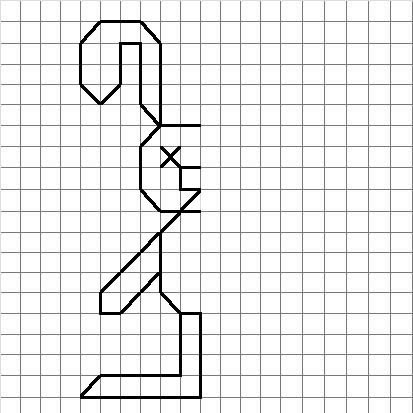 запиши в кругах результаты.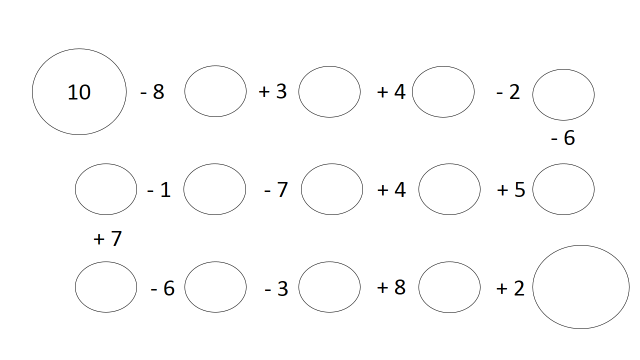 Реши цепочку примеров, запиши в кругах результаты.Реши цепочку примеров, запиши в кругах результаты.Реши цепочку примеров, запиши в кругах результаты.